MÅNEDSPLAN FOR OKTOBER på AVDELING BJØRNENE: TEMA: Vennskap – alle barn i verden har de samme rettighetene som jeg. MÅL: 	-  Få erfaring med kjennetegn i naturen for årstiden – høst.Få erfaring med; Å si unnskyld, Dele, Vente på tur, Bli enige, Samarbeide, Si stopp. (sosial kompetanse).Bli kjent med «barns rettigheter» – alle barn har rett til; et sted for seg selv (på do) få helsehjelp, spise mat, leke hvile og fritid.UkeMandagTirsdagOnsdagTorsdagFredag4002.10.Turdag – Vi går på tur i nærmiljøet. Husk drikkeflaske og sitteunderlag.03.10. Temasamling: «Å si unnskyld»Formingsaktivitet 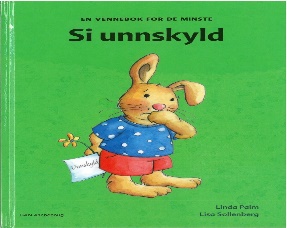 04.10UTEDAG fra kl.9.00 pga møteri personalgruppen. Gymaktiviteter: Sangleker05.10Aldersinndelte lekegrupper – begge bygg.Oppstart SUPERGJENG for skolestartere 06.10Fredagssamling «Vente på tur»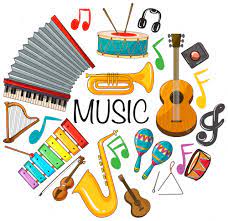  Formingsaktivitet4109.10.Turdag – i nærmiljøet. Husk sekk med drikkeflaske og sitteunderlag. 10.10Temasamling: «Si Stopp»Formingsaktivitet 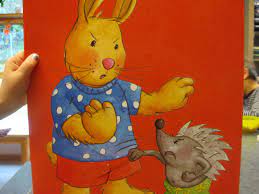 11.10UTEDAG fra kl.9.00 pga møter i personalgruppen. Gymaktivitet: Hinderløype12.10  Alle faste grupper utgår pga høstferie Aktiviteter på avdeling.13.10            Fredagssamling «Samarbeide» Formingsaktivitet      4216.10Turdag i nærmiljøet. Husk sekk med drikkeflaske og sitteunderlag.17.10Hurra Nina 4 år Temasamling: «Barns rettigheter»Formingsaktivitet 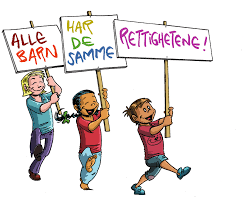 18.10UTEDAG fra kl.9.00 pga møtedag i personalgruppen. GymaktivitetSangleker19.10 Aldersinndelte lekegrupper – begge bygg. SUPERGJENG på museum 20.10Fredagssamling«Barns rettigheter» Formingsaktivitet4323.10Turdag – i nærmiljøet. Husk sekk med drikkeflaske og sitteunderlag.24.10.FN-dagen – vi markerer dagen med fellessamling med alle barna 25.10 UTEDAG fra kl.9.00 pga møtedag i personalgruppen. Gymaktivitet:Hinderløype26.10Aldersinndelte grupperSUPERGJENGEN for skolestartere 27.10 FredagssamlingFormingsaktivitet4430.10Turdag – i nærmiljøet. Husk sekk med drikkeflaske og sitteunderlag.31.10Temasamling: «Å dele»Formingsaktivitet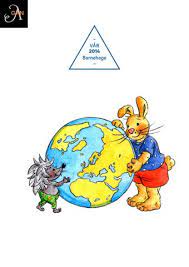 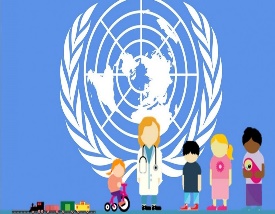 